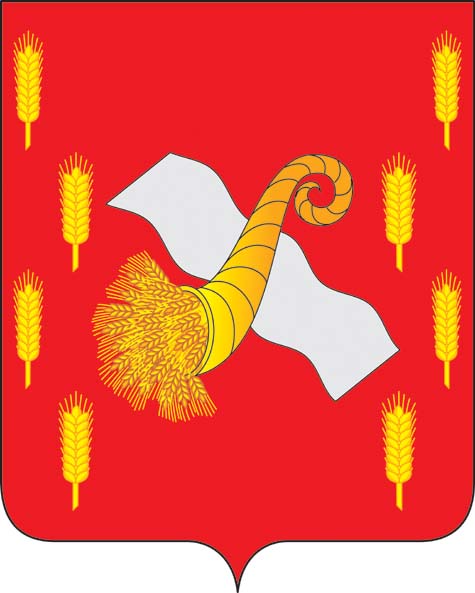 РОССИЙСКАЯ ФЕДЕРАЦИЯОРЛОВСКАЯ ОБЛАСТЬНоводеревеньковский районный Совет народных депутатовРЕШЕНИЕот «04» апреля 2019 года                                                                 № 25/115-РСО ежегодном отчете председателя контрольно -счетной палаты Новодеревеньковского района о деятельности контрольно-счетной палаты Новодеревеньковского района за 2018 год	В соответствии со статьей 19 Федерального закона от 07 февраля 2011 года № 6-ФЗ «Об общих принципах организации и деятельности контрольно-счетных органов субъектов Российской Федерации и муниципальных образований», главы 21 «Положения о контрольно-счетной палате Новодеревеньковского района», утвержденного  решением Новодеревеньковского районного Совета народных депутатов от 25.10.2011г. № 5/6, Уставом Новодеревеньковского района Орловской области Новодеревеньковский районный Совет народных депутатов  решил:	1. Ежегодный отчет председателя контрольно-счетной палаты Новодеревеньковского района за 2018 год принять к сведению. 	2. Опубликовать настоящее решение в газете «Новодеревеньковский Вестник» и разместить на официальном сайте администрации Новодеревеньковского район Орловской области в информационно-телекоммуникационной сети «Интернет»	3. Контроль возложить на председателя постоянной депутатской  комиссии по правовому регулированию, связям с общественностью и средствами массовой информации (С.В. Меркулов)Председатель районного Советанародных депутатов                                                                     С.М. Папонова